Srce-2Izradi srce uz pomoć kolaž papira kao što je prikazano na slici.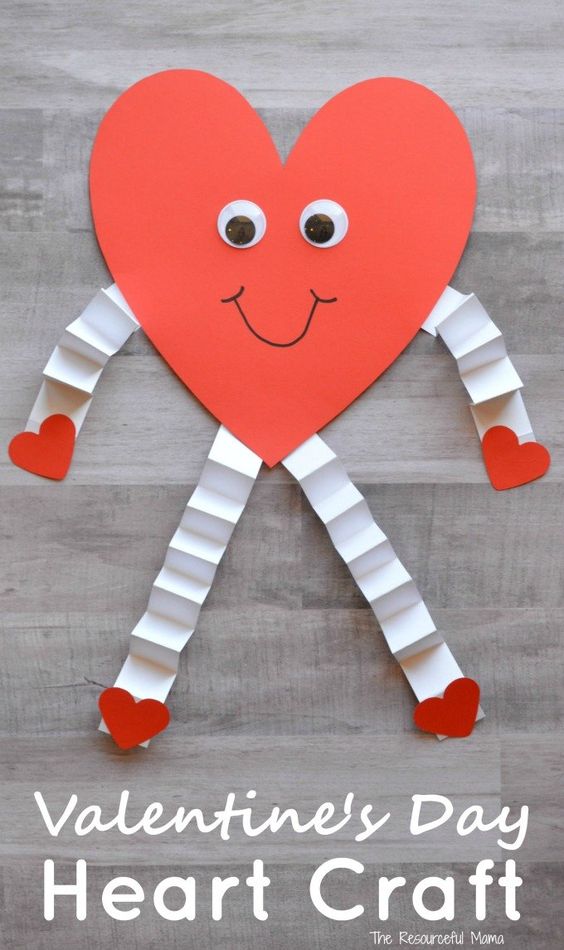 
Slika preuzeta s: https://www.pinterest.com/pin/858498747716620544/